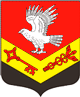 Муниципальное образование«ЗАНЕВСКОЕ   ГОРОДСКОЕ   ПОСЕЛЕНИЕ»Всеволожского муниципального района Ленинградской областиАДМИНИСТРАЦИЯПОСТАНОВЛЕНИЕ27.08.2020	№ 431д. ЗаневкаО внесении изменения в постановление от 14.11.2019 № 639 «О принятии в казну МО «Заневское городское поселение» имущество и об изменении балансовой стоимости муниципального имущества объектов коммунального назначения»В соответствии с Федеральным законом от 06.10.2003 № 131-ФЗ 
«Об общих принципах организации местного самоуправления в Российской Федерации», решением совета депутатов МО «Заневское городское поселение» Всеволожского муниципального района Ленинградской области от 24.05.2018 № 24 «Об утверждении Положения о порядке управления и распоряжения муниципальным имуществом МО «Заневское городское поселение», в связи с приведением в соответствие сведений о балансовой стоимости, на основании отчета № 2019/85 от 16.08.2019 об оценке рыночной стоимости объектов недвижимости и рыночной величины годовой арендной платы за пользование объектами недвижимости – сети водопровода и канализации, администрация МО «Заневское городское поселение» Всеволожского муниципального района Ленинградской области ПОСТАНОВЛЯЕТ1.Внести изменение в постановление администрации муниципального образования «Заневское городское поселение» Всеволожского муниципального района Ленинградской от 14.11.2019 № 639 «О принятии в казну МО «Заневское городское поселение» имущество и об изменении балансовой стоимости муниципального имущества объектов коммунального назначения» (далее – постановление): в пункте 5 приложения № 2 к постановлению в столбце «Сведения о балансовой стоимости (руб.)» цифры «5 464 923,00» заменить на цифры «5 467 923,00».2. Начальнику сектора управления муниципальным имуществом, учета и распределения муниципального жилищного фонда администрации Сердцелюбовой Т.В. внести изменения в реестр муниципального имущества и предоставить сведения по имуществу начальнику финансово-экономического сектора – централизованной бухгалтерии - главному бухгалтеру администрации Скидкину А.В. 3. Начальнику финансово-экономического сектора – централизованной бухгалтерии -  главному бухгалтеру  администрации Скидкину А.В. провести необходимые действия по бухгалтерскому учету нефинансовых активов имущества казны, указанного в пункте 1 настоящего постановления и включить их в годовой отчетный план 2020 года.4. Настоящее постановление вступает в силу после его подписания. 5. Настоящее постановление подлежит официальному опубликованию в газете «Заневский вестник» и размещению на официальном сайте муниципального образования http://www.zanevkaorg.ru.6. Контроль за исполнением настоящего постановления возложить на заместителя главы администрации Гречица В.В.Глава администрации	                                                    	          А.В. Гердий